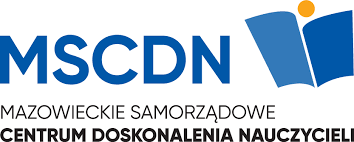 Ukraiński uczeń w mazowieckiej szkole – po roku doświadczeń    Program konferencji 8 lutego 2023 roku12:00–12:15Otwarcie konferencjiAurelia MichałowskaMazowiecki Kurator Oświaty Przedstawiciel Urzędu Marszałkowskiego12:15–12:30  Diagnoza potrzeb nauczycieli – raport z badań na temat: Potrzeby nauczycieli mazowieckich szkół związane z obecnością uczniów ukraińskichdr Renata StoczkowskaMazowieckie Samorządowe Centrum Doskonalenia Nauczycieli12:30–12:45Wyzwania dla mazowieckiej oświaty wynikające z diagnozy potrzebPaweł Magdońdyrektor Wydziału Rozwoju Edukacji Kuratorium Oświaty w Warszawie12:45–13:05Model pracy z uczniem obcojęzycznym – doświadczenia nauki języka polskiego 
z uczniami z Ukrainy 
 dr Piotr Kajakwicedyrektor Centrum Języka Polskiego i Kultury Polskiej dla Cudzoziemców Polonicum Uniwersytet Warszawski13:05–13:25Rola zajęć twórczych w integracji uczniów różnojęzycznychdr Aleksandra GajdaAkademia Pedagogiki Specjalnej 
im. M. Grzegorzewskiej w Warszawie13:25–13:40 Przerwa kawowa13:40–14:30Doświadczenia po roku obecności uczniów uchodźczych w polskich szkołachPrzedstawiciele szkół warszawskich:– Szkoły Podstawowej nr 221– Szkoły Podstawowej nr 158– Szkoły Podstawowej nr 58– XLV Liceum Ogólnokształcącego 
im. R. Traugutta oraz – Ukraińskiego Hubu Edukacyjnego14:30– 15:10Panel wymiany doświadczeń placówek doskonalenia zawodowego nauczycieli 
i bibliotek pedagogicznych w obszarze wpierania szkół przyjmujących uczniów 
z Ukrainy– Ewa Lubczyńska, MSCDN –  OEiiZK– Biblioteka Pedagogiczna– Edyta Wójcik, RODoN – dr Urszula Wyrzykowska, SCDiDN – Jolanta Bem, PODN Mława15:10–15:20Podsumowanie konferencjiJarosław ZarońDyrektor MSCDN